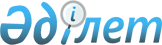 О внесении изменений в решение XXXVIII сессии Жезказганского городского маслихата от 25 декабря 2015 года № 38/344 "О городском бюджете на 2016-2018 годы"Решение Жезказганского городского маслихата Карагандинской области от 8 декабря 2016 года № 6/66. Зарегистрировано Департаментом юстиции Карагандинской области 13 декабря 2016 года № 4046      В соответствии с Бюджетным кодексом Республики Казахстан от 4 декабря 2008 года, Законом Республики Казахстан от 23 января 2001 года "О местном государственном управлении и самоуправлении в Республике Казахстан" Жезказганский городской маслихат РЕШИЛ: 

      1. Внести в решение XXXVIII сессии Жезказганского городского маслихата от 25 декабря 2015 года № 38/344 "О городском бюджете на 2016-2018 годы" (зарегистрировано в Реестре государственной регистрации нормативных правовых актов за номером 3601, опубликовано в информационно-правовой системе "Әділет" от 15 января 2016 года, в газете "Сарыарқа" от 5 января 2016 года № 2 (7962), 29 января 2016 года № 5 (7965), 5 февраля 2016 года № 6 (7966), в газете "Жезказганский вестник" 5 января 2016 года № 2 (104), 29 января 2016 года № 5 (107), 5 февраля 2016 года № 6 (108) следующие изменения:

      пункт 1 изложить в следующей редакции: 

      "1. Утвердить городской бюджет на 2016-2018 годы согласно приложениям 1, 2, 3 соответственно, в том числе на 2016 год в следующих объемах:

      1) доходы – 8976954 тысяч тенге, в том числе:

      налоговые поступления – 6412861 тысяч тенге;

      неналоговые поступления – 39382 тысяч тенге;

      поступления от продажи основного капитала – 81893 тысяч тенге;

      поступления трансфертов – 2442818тысяч тенге;

      2) затраты – 9071949 тысяч тенге;

      3) чистое бюджетное кредитование – 12340 тысяч тенге, в том числе:

      бюджетные кредиты – 12340 тысяч тенге;

      погашение бюджетных кредитов – 0 тысяч тенге;

      4) сальдо по операциям с финансовыми активами – 0тысяч тенге,в том числе:

      приобретение финансовых активов – 0 тысяч тенге;

      поступления от продажи финансовых активов государства – 0 тысяч тенге;

      5) дефицит (профицит) бюджета – минус 107335 тысяч тенге;

      6) финансирование дефицита (использование профицита) бюджета – 107335тысяч тенге, в том числе:

      поступления займов – 12340 тысяч тенге;

      погашения займов – 0 тысяч тенге;

      используемые остатки бюджетных средств – 94995 тысяч тенге.";

      пункт 3 изложить в следующей редакции: 

      "3. Учесть, что в составе поступлений городского бюджета на 2016 год предусмотрены целевые текущие трансферты и трансферты на развитие из областного и республиканского бюджета в сумме 2442818 тысяч тенге.";

      приложения 1, 4, 5 к указанному решению изложить в новой редакции согласно приложениям 1, 2, 3 к настоящему решению.

      2. Настоящее решение вводится в действие с 1 января 2016 года. 

 Бюджет на 2016 год Целевые Целевые текущие трансферты и целевые трансферты на развитие, кредиты на 2016 год Затраты аппаратов сельских акимов на 2016 год
					© 2012. РГП на ПХВ «Институт законодательства и правовой информации Республики Казахстан» Министерства юстиции Республики Казахстан
				
      Председатель сессии 

С. Сурнин

      Секретарь городского маслихата

С. Медебаев
Приложение 1
к решению VI сессии
Жезказганского городского маслихата
от 8 декабря 2016 года № 6/66Приложение 1
к решению XXХVIII сессии
Жезказганского городского маслихата
от 25 декабря 2015 года № 38/344Категория

Категория

Категория

Категория

Сумма,тысяч тенге

Класс

Класс

Класс

Сумма,тысяч тенге

Подкласс 

Подкласс 

Сумма,тысяч тенге

Наименование

Сумма,тысяч тенге

1

2

3

4

5

I. Доходы

8976954

1

Налоговые поступления

6412861

01

Подоходный налог

3180111

2

Индивидуальный подоходный налог

3180111

03

Социальный налог

2250968

1

Социальный налог

2250968

04

Налоги на собственность

633184

1

Налоги на имущество

394230

3

Земельный налог

31858

4

Налог на транспортные средства

206096

5

Единый земельный налог

1000

05

Внутренние налоги на товары, работы и услуги

323098

2

Акцизы

8655

3

Поступления за использование природных и других ресурсов

201000

4

Сборы за ведение предпринимательской и профессиональной деятельности

108943

5

Налог на игорный бизнес

4500

08

Обязательные платежи, взимаемые за совершение юридически значимых действий и (или) выдачу документов уполномоченными на то государственными органами или должностными лицами

25500

1

Государственная пошлина

25500

2

Неналоговые поступления

39382

01

Доходы от государственной собственности

18061

1

Поступления части чистого дохода государственных предприятий

160

5

Доходы от аренды имущества, находящегося в государственной собственности

17900

7

Вознаграждения по кредитам, выданным из государственного бюджета 

1

06

Прочие неналоговые поступления

21321

1

Прочие неналоговые поступления

21321

3

Поступления от продажи основного капитала

81893

01

Продажа государственного имущества, закрепленного за государственными учреждениями

39663

1

Продажа государственного имущества, закрепленного за государственными учреждениями

39663

03

Продажа земли и нематериальных активов 

42230

1

Продажа земли 

24577

2

Продажа нематериальных активов

17653

4

Поступления трансфертов

2442818

02

Трансферты из вышестоящих органов государственного управления

2442818

2

Трансферты из областного бюджета

2442818

Функциональная группа

Функциональная группа

Функциональная группа

Функциональная группа

Функциональная группа

Сумма,тысяч тенге 

Функциональная подгруппа

Функциональная подгруппа

Функциональная подгруппа

Функциональная подгруппа

Сумма,тысяч тенге 

Администратор бюджетных программ 

Администратор бюджетных программ 

Администратор бюджетных программ 

Сумма,тысяч тенге 

Программа 

Программа 

Сумма,тысяч тенге 

 Наименование

Сумма,тысяч тенге 

1

2

3

4

5

6

II.Затраты

9071949

01

Государственные услуги общего характера

344739

1

Представительные, исполнительные и другие органы, выполняющие общие функции государственного управления

233407

112

Аппарат маслихата района (города областного значения)

21502

001

Услуги по обеспечению деятельности маслихата района (города областного значения)

21502

122

Аппарат акима района (города областного значения)

157465

001

Услуги по обеспечению деятельности акима района (города областного значения)

157215

003

Капитальные расходы государственного органа 

250

123

Аппарат акима района в городе, города районного значения, поселка, села, сельского округа 

54440

001

Услуги по обеспечению деятельности акима района в городе, города районного значения, поселка, села, сельского округа

54440

2

Финансовая деятельность

3868

459

Отдел экономики и финансов района (города областного значения)

3868

003

Проведение оценки имущества в целях налогообложения

3868

9

Прочие государственные услуги общего характера

107464

454

Отдел предпринимательства и сельского хозяйства района (города областного значения)

25234

001

Услуги по реализации государственной политики на местном уровне в области развития предпринимательства и сельского хозяйства

25234

458

Отдел жилищно-коммунального хозяйства, пассажирского транспорта и автомобильных дорог района (города областного значения)

36973

001

Услуги по реализации государственной политики на местном уровне в области жилищно-коммунального хозяйства, пассажирского транспорта и автомобильных дорог 

36973

459

Отдел экономики и финансов района (города областного значения)

45257

001

Услуги по реализации государственной политики в области формирования и развития экономической политики, государственного планирования, исполнения бюджета и управления коммунальной собственностью района (города областного значения)

45000

015

Капитальные расходы государственного органа

257

02

Оборона

10205

1

Военные нужды

9811

122

Аппарат акима района (города областного значения)

9811

005

Мероприятия в рамках исполнения всеобщей воинской обязанности

9811

2

Организация работы по чрезвычайным ситуациям

394

122

Аппарат акима района (города областного значения)

394

006

Предупреждение и ликвидация чрезвычайных ситуаций масштаба района (города областного значения)

374

007

Мероприятия по профилактике и тушению степных пожаров районного (городского) масштаба, а также пожаров в населенных пунктах, в которых не созданы органы государственной противопожарной службы

20

03

Общественный порядок, безопасность, правовая, судебная, уголовно-исполнительная деятельность

62266

9

Прочие услуги в области общественного порядка и безопасности

62266

458

Отдел жилищно-коммунального хозяйства, пассажирского транспорта и автомобильных дорог района (города областного значения)

62266

021

Обеспечение безопасности дорожного движения в населенных пунктах

62266

04

Образование

3748293

1

Дошкольное воспитание и обучение

798989

464

Отдел образования района (города областного значения)

798989

040

Реализация государственного образовательного заказа в дошкольных организациях образования

798989

2

Начальное, основное среднее и общее среднее образование

2820879

464

Отдел образования района (города областного значения)

2820879

003

Общеобразовательное обучение

2642427

006

Дополнительное образование для детей

178452

9

Прочие услуги в области образования

128425

464

Отдел образования района (города областного значения)

128425

001

Услуги по реализации государственной политики на местном уровне в области образования

22198

005

Приобретение и доставка учебников, учебно-методических комплексов для государственных учреждений образования района (города областного значения)

62850

015

Ежемесячные выплаты денежных средств опекунам (попечителям) на содержание ребенка-сироты (детей-сирот), и ребенка (детей), оставшегося без попечения родителей

32967

022

Выплата единовременных денежных средств казахстанским гражданам, усыновившим (удочерившим) ребенка (детей)-сироту и ребенка (детей), оставшегося без попечения родителей

955

067

Капитальные расходы подведомственных государственных учреждений и организаций

9455

06

Социальная помощь и социальное обеспечение

364947

1

Социальное обеспечение

6079

451

Отдел занятости и социальных программ района (города областного значения)

4715

005

Государственная адресная социальная помощь

1788

016

Государственные пособия на детей до 18 лет

2355

025

Внедрение обусловленной денежной помощи по проекту Өрлеу

572

464

Отдел образования района (города областного значения)

1364

030

Содержание ребенка (детей), переданного патронатным воспитателям

1364

2

Социальная помощь

288367

451

Отдел занятости и социальных программ района (города областного значения)

270234

002

Программа занятости

34537

004

Оказание социальной помощи на приобретение топлива специалистам здравоохранения, образования, социального обеспечения, культуры, спорта и ветеринарии в сельской местности в соответствии с законодательством Республики Казахстан

3240

006

Оказание жилищной помощи

715

007

Социальная помощь отдельным категориям нуждающихся граждан по решениям местных представительных органов

35168

010

Материальное обеспечение детей-инвалидов, воспитывающихся и обучающихся на дому

1723

013

Социальная адаптация лиц, не имеющих определенного местожительства

41604

014

Оказание социальной помощи нуждающимся гражданам на дому

103068

017

Обеспечение нуждающихся инвалидов обязательными гигиеническими средствами и предоставление услуг специалистами жестового языка, индивидуальными помощниками в соответствии с индивидуальной программой реабилитации инвалида

50179

464

Отдел образования района (города областного значения)

18133

008

Социальная поддержка обучающихся и воспитанников организаций образования очной формы обучения в виде льготного проезда на общественном транспорте (кроме такси) по решению местных представительных органов

18133

9

Прочие услуги в области социальной помощи и социального обеспечения

70501

451

Отдел занятости и социальных программ района (города областного значения)

70501

001

Услуги по реализации государственной политики на местном уровне в области обеспечения занятости и реализации социальных программ для населения

34937

011

Оплата услуг по зачислению, выплате и доставке пособий и других социальных выплат

290

050

Реализация Плана мероприятий по обеспечению прав и улучшению качества жизни инвалидов в Республике Казахстан на 2012 – 2018 годы

35274

07

Жилищно-коммунальное хозяйство 

523480

1

Жилищное хозяйство

229621

123

Аппарат акима района в городе, города районного значения, поселка, села, сельского округа

220

027

Ремонт и благоустройство объектов в рамках развития городов и сельских населенных пунктов по Дорожной карте занятости 2020

220

458

Отдел жилищно-коммунального хозяйства, пассажирского транспорта и автомобильных дорог района (города областного значения)

11552

041

Ремонт и благоустройство объектов в рамках развития городов и сельских населенных пунктов по Дорожной карте занятости 2020

11552

464

Отдел образования района (города областного значения)

6087

026

Ремонт объектов в рамках развития городов и сельских населенных пунктов по Дорожной карте занятости 2020

6087

467

Отдел строительства района (города областного значения)

201984

003

Проектирование и (или) строительство, реконструкция жилья коммунального жилищного фонда

200

004

Проектирование, развитие и (или) обустройство инженерно-коммуникационной инфраструктуры

200300

091

Приобретение оборудования для проектов, реализуемых участниками в рамках второго направления Дорожной карты занятости 2020

1484

479

Отдел жилищной инспекции района (города областного значения)

9778

001

Услуги по реализации государственной политики на местном уровне в области жилищного фонда

9778

2

Коммунальное хозяйство

29194

458

Отдел жилищно-коммунального хозяйства, пассажирского транспорта и автомобильных дорог района (города областного значения)

28994

012

Функционирование системы водоснабжения и водоотведения

28994

467

Отдел строительства района (города областного значения)

200

006

Развитие системы водоснабжения и водоотведения

150

058

Развитие системы водоснабжения и водоотведения в сельских населенных пунктах

50

3

Благоустройство населенных пунктов

264665

458

Отдел жилищно-коммунального хозяйства, пассажирского транспорта и автомобильных дорог района (города областного значения)

264665

015

Освещение улиц в населенных пунктах

52226

016

Обеспечение санитарии населенных пунктов

70862

017

Содержание мест захоронений и захоронение безродных

1983

018

Благоустройство и озеленение населенных пунктов

139594

08

Культура, спорт, туризм и информационное пространство

317071

1

Деятельность в области культуры

65569

455

Отдел культуры и развития языков района (города областного значения)

65569

003

Поддержка культурно- досуговой работы 

65569

2

Cпорт

63937

465

Отдел физической культуры и спорта района (города областного значения)

63937

001

Услуги по реализации государственной политики на местном уровне в сфере физической культуры и спорта

10173

005

Развитие массового спорта и национальных видов спорта

41382

006

Проведение спортивных соревнований на районном (города областного значения) уровне

5572

007

Подготовка и участие членов сборных команд района (города областного значения) по различным видам спорта на областных спортивных соревнованиях

6810

3

Информационное пространство

129189

455

Отдел культуры и развития языков района (города областного значения)

89689

006

Функционирование районных (городских) библиотек

81150

007

Развитие государственного языка и других языков народа Казахстана

8539

456

Отдел внутренней политики района (города областного значения)

39500

002

Услуги по проведению государственной информационной политики 

39500

9

Прочие услуги по организации культуры, спорта, туризма и информационного пространства

58376

455

Отдел культуры и развития языков района (города областного значения)

17505

001

Услуги по реализации государственной политики на местном уровне в области развития языков и культуры

16255

032

Капитальные расходы подведомственных государственных учреждений и организаций

1250

456

Отдел внутренней политики района (города областного значения)

40871

001

Услуги по реализации государственной политики на местном уровне в области информации, укрепления государственности и формирования социального оптимизма граждан

25608

003

Реализация мероприятий в сфере молодежной политики

15263

10

Сельское, водное, лесное, рыбное хозяйство, особо охраняемые природные территории, охрана окружающей среды и животного мира, земельные отношения

82345

1

Сельское хозяйство

41514

459

Отдел экономики финансов района (города областного значения)

520

099

Реализация мер по оказанию социальной поддержки специалистов

520

473

Отдел ветеринарии района (города областного значения)

40994

001

Услуги по реализации государственной политики на местном уровне в сфере ветеринарии

13290

005

Обеспечение функционирования скотомогильников (биотермических ям)

6000

006

Организация санитарного убоя больных животных

200

007

Организация отлова и уничтожения бродячих собак и кошек

5964

008

Возмещение владельцам стоимости изымаемых и уничтожаемых больных животных, продуктов и сырья животного происхождения

2040

009

Проведение ветеринарных мероприятий по энзоотическим болезням животных

2000

010

Проведение мероприятий по идентификации сельскохозяйственных животных

11500

6

Земельные отношения

21596

463

Отдел земельных отношений района (города областного значения)

21596

001

Услуги по реализации государственной политики в области регулирования земельных отношений на территории района (города областного значения)

18596

003

Земельно-хозяйственное устройство населенных пунктов

3000

9

Прочие услуги в области сельского, водного, лесного, рыбного хозяйства, охраны окружающей среды и земельных отношений

19235

473

Отдел ветеринарии района (города областного значения)

19235

011

Проведение противоэпизоотических мероприятий 

19235

11

Промышленность, архитектурная, градостроительная и строительная деятельность

47178

2

Архитектурная, градостроительная и строительная деятельность

47178

467

Отдел строительства района (города областного значения)

19926

001

Услуги по реализации государственной политики на местном уровне в области строительства

19926

468

Отдел архитектуры и градостроительства района (города областного значения)

27252

001

Услуги по реализации государственной политики в области архитектуры и градостроительства на местном уровне

15741

003

Разработка схем градостроительного развития территории района и генеральных планов населенных пунктов

11511

12

Транспорт и коммуникации

396024

1

Автомобильный транспорт

384374

123

Аппарат акима района в городе, города районного значения, поселка, села, сельского округа

2245

013

Обеспечение функционирования автомобильных дорог в городах районного значения, поселках, селах, сельских округах

2245

458

Отдел жилищно-коммунального хозяйства, пассажирского транспорта и автомобильных дорог района (города областного значения)

382129

022

Развитие транспортной инфраструктуры

98100

023

Обеспечение функционирования автомобильных дорог

284029

9

Прочие услуги в сфере транспорта и коммуникаций

11650

458

Отдел жилищно-коммунального хозяйства, пассажирского транспорта и автомобильных дорог района (города областного значения)

11650

037

Субсидирование пассажирских перевозок по социально значимым городским (сельским), пригородным и внутрирайонным сообщениям

11650

13

Прочие

5850

9

Прочие

5850

123

Аппарат акима района в городе, города районного значения, поселка, села, сельского округа

1413

040

Реализация мер по содействию экономическому развитию регионов в рамках Программы развития регионов до 2020 года

1413

459

Отдел экономики и финансов района (города областного значения)

4437

012

Резерв местного исполнительного органа района (города областного значения)

4437

14

Обслуживание долга

7

1

Обслуживание долга

7

459

Отдел экономики и финансов района (города областного значения)

7

021

Обслуживание долга местных исполнительных органов по выплате вознаграждений и иных платежей по займам из областного бюджета

7

15

Трансферты

3169544

1

Трансферты

3169544

459

Отдел экономики и финансов района (города областного значения)

3169544

006

Возврат неиспользованных (недоиспользованных) целевых трансфертов

41553

007

Бюджетные изъятия

3125669

051

Трансферты органам местного самоуправления

2322

Функциональная группа

Функциональная группа

Функциональная группа

Функциональная группа

Функциональная группа

Сумма, тысяч тенге

Функциональная подгруппа 

Функциональная подгруппа 

Функциональная подгруппа 

Функциональная подгруппа 

Сумма, тысяч тенге

Администратор бюджетных программ

Администратор бюджетных программ

Администратор бюджетных программ

Сумма, тысяч тенге

Программа

Программа

Сумма, тысяч тенге

Наименование

Сумма, тысяч тенге

1

2

3

4

5

6

IIІ.Чистое бюджетное кредитование

12340

Бюджетные кредиты

12340

10

Сельское, водное, лесное, рыбное хозяйство, особо охраняемые природные территории, охрана окружающей среды и животного мира, земельные отношения

12340

1

Сельское хозяйство

12340

459

Отдел экономики и финансов района (города областного значения)

12340

018

Бюджетные кредиты для реализации мер социальной поддержки специалистов

12340

Категория

Категория

Категория

Категория

Сумма,тысяч тенге

Класс

Класс

Класс

Сумма,тысяч тенге

Подкласс

Подкласс

Сумма,тысяч тенге

Наименование

Сумма,тысяч тенге

1

2

3

4

5

5

Погашение бюджетных кредитов

0

01

Погашение бюджетных кредитов

0

1

Погашение бюджетных кредитов, выданных из государственного бюджета

0

Функциональная группа

Функциональная группа

Функциональная группа

Функциональная группа

Функциональная группа

Сумма,тысяч тенге

Функциональная подгруппа

Функциональная подгруппа

Функциональная подгруппа

Функциональная подгруппа

Сумма,тысяч тенге

Администратор бюджетных программ

Администратор бюджетных программ

Администратор бюджетных программ

Сумма,тысяч тенге

Программа

Программа

Сумма,тысяч тенге

Наименование

Сумма,тысяч тенге

1

2

3

4

5

6

IV.Сальдо по операциям с финансовыми активами:

0

Приобретение финансовых активов

0

Категория 

Категория 

Категория 

Категория 

Сумма, тысяч тенге

Класс

Класс

Класс

Сумма, тысяч тенге

Подкласс

Подкласс

Сумма, тысяч тенге

Наименование

Сумма, тысяч тенге

1

2

3

4

5

6

Поступление от продажи финансовых активов государства

0

0 1

Поступление от продажи финансовых активов государства

0

1

Поступление от продажи финансовых активов внутри страны

0

Функциональная группа 

Функциональная группа 

Функциональная группа 

Функциональная группа 

Функциональная группа 

Сумма,тысяч тенге

Функциональная подгруппа 

Функциональная подгруппа 

Функциональная подгруппа 

Функциональная подгруппа 

Сумма,тысяч тенге

Администратор бюджетных программ 

Администратор бюджетных программ 

Администратор бюджетных программ 

Сумма,тысяч тенге

Программа 

Программа 

Сумма,тысяч тенге

Наименование

Сумма,тысяч тенге

1

2

3

4

5

6

V. Дефицит (профицит) бюджета

-107335

VI. Финансирование дефицита бюджета (использование профицита) бюджета:

107335

Категория

Категория

Категория

Категория

Сумма,тысяч тенге

Класс

Класс

Класс

Сумма,тысяч тенге

Подкласс

Подкласс

Сумма,тысяч тенге

Наименование

Сумма,тысяч тенге

1

2

3

4

5

7

Поступление займов

12340

Функциональная группа 

Функциональная группа 

Функциональная группа 

Функциональная группа 

Функциональная группа 

Сумма,тысяч тенге

Функциональная подгруппа 

Функциональная подгруппа 

Функциональная подгруппа 

Функциональная подгруппа 

Сумма,тысяч тенге

Администратор бюджетных программ 

Администратор бюджетных программ 

Администратор бюджетных программ 

Сумма,тысяч тенге

Программа 

Программа 

Сумма,тысяч тенге

Наименование

Сумма,тысяч тенге

1

2

3

4

5

6

16

Погашение займов

0

Категория 

Категория 

Категория 

Категория 

Сумма,тысяч тенге

Класс 

Класс 

Класс 

Сумма,тысяч тенге

Подкласс 

Подкласс 

Сумма,тысяч тенге

Наименование

Сумма,тысяч тенге

1

2

3

4

5

8

Используемые остатки бюджетных средств

94995

Приложение 2
к решению VI сессии
Жезказганского городского маслихата
от 8 декабря 2016 года № 6/66Приложение 4
к решению XXХVIII сессии
Жезказганского городского маслихата
от 25 декабря 2015 года № 38/344№ п/п

 Наименование

Сумма, тысяч тенге

1

2

3

Всего :

2455158

в том числе:

Целевые текущие трансферты

2151218

Целевые трансферты на развитие

291600

Бюджетные кредиты

12340

в том числе:

Целевые текущие трансферты, в том числе:

2151218

1

На реализацию государственного образовательного заказа в дошкольных организациях образования

572676

2

На повышение уровня оплаты труда административных государственных служащих 

46975

3

На введение стандартов оказания специальных социальных услуг 

9141

4

На реализацию Плана мероприятий по обеспечению прав и улучшению качества жизни инвалидов в Республике Казахстан на 2012-2018 годы

18538

5

Для перехода на новую модель системы оплаты труда гражданских служащих, финансируемых из местных бюджетов, а также выплаты им ежемесячной надбавки за особые условия к должностным окладом 

827593

6

На проведение профилактической дезинсекции и дератизации (за исключением дезинсекции и дератизации на территории природных очагов инфекционных и паразитарных заболеваний, а также в очагах инфекционных и паразитарных заболеваний)

129

7

На возмещение владельцам стоимости изымаемых и уничтожаемых больных животных, продуктов и сырья животного происхождения

2040

8

На субсидирование пассажирских перевозок по социально значимым городским (сельским), пригородным и внутрирайонным сообщениям

11650

9

На содержание подразделений местных исполнительных органов агропромышленного комплекса

1973

10

На содержание штатной численности отделов регистрации актов гражданского состояния 

4092

11

На капитальный, средний и текущий ремонт автомобильных дорог районного значения (улиц города) и улиц населенных пунктов

10000

12

На обеспечение компенсации потерь местных бюджетов и экономической стабильности регионов

634988

13

На создание электронных геоинформационных карт населенных пунктов области

1620

14

На развитие городов и сельских населенных пунктов по Дорожной карте занятости 2020, в том числе: 

4163

 - ремонт объектов образования

3943

 - ремонт объектов энергетики и жилищно-коммунального хозяйства

220

15

На приобретение оборудования для проектов, реализуемых участниками в рамках второго направления Дорожной карты занятости 2020

1484

16

На приобретение и доставку учебников для учащихся школ 

4156

Целевые трансферты на развитие, в том числе:

291600

17

На реконструкцию путепровода №3 в городе Жезказган 

90100

18

На строительство инженерных сетей индивидуального жилищного строительства Западного района города Жезказган

200000

19

На разработку проектно-сметной документации на реконструкцию путепровода №4 через железную дорогу между улицы Привокзальная и улицы Сарыарка в городе Жезказган

1000

20

На разработку проектно-сметной документации на строительство 60-ти квартирного жилого дома в городе Жезказган 

100

21

На разработку проектно-сметной документации на строительство инженерно-коммуникационной инфраструктуры к индивидуальным жилым домам перспективного района города Жезказган 

100

22

На разработку проектно-сметной документации на строительство инженерно-коммуникационной инфраструктуры к 60-ти квартирным жилым домам перспективного района города Жезказган 

100

23

На разработку проектно-сметной документации на реконструкцию магистрального водовода села Талап города Жезказган

50

24

На разработку проектно-сметной документации на реконструкцию внутригородских водопроводных сетей города Жезказган, 1 очередь

100

25

На разработку проектно-сметной документации на реконструкцию хозяйственно-питьевых очистных сооружений города Жезказган, 1 очередь

50

Бюджетные кредиты, в том числе:

12340

26

Бюджетные кредиты местным исполнительным органам для реализации мер социальной поддержки специалистов

12340

Приложение 3
к решению VI сессии
Жезказганского городского маслихата
от 8 декабря 2016 года № 6/66Приложение 5
к решению XXХVIII сессии
Жезказганского городского маслихата
от 25 декабря 2015 года № 38/344Функциональная группа

Функциональная группа

Функциональная группа

Функциональная группа

Функциональная группа

Сумма,тысяч тенге

Функциональная подгруппа

Функциональная подгруппа

Функциональная подгруппа

Функциональная подгруппа

Сумма,тысяч тенге

Администратор бюджетных программ

Администратор бюджетных программ

Администратор бюджетных программ

Сумма,тысяч тенге

Программа 

Программа 

Сумма,тысяч тенге

Наименование

Сумма,тысяч тенге

1

2

3

4

5

6

Всего:

63718

в том числе:

Аппарат акима села Талап

30115

Аппарат акима села Кенгир

16818

Аппарат акима села Малшыбай

16785

01

Государственные услуги общего характера

59840

1

Представительные, исполнительные и другие органы, выполняющие общие функции государственного управления

59840

123

Аппарат акима района в городе, города районного значения, поселка, села, cельского округа 

59840

001

Услуги по обеспечению деятельности акима района в городе, города районного значения, поселка, села, сельского округа

54440

в том числе:

Аппарат акима села Кенгир

22003

Аппарат акима села Талап

15950

Аппарат акима села Малшыбай

16487

119

Проведение мероприятий за счет специального резерва Правительства Республики Казахстан

5400

Аппарат акима села Кенгир

5400

07

Жилищно-коммунальное хозяйство

220

1

Жилищное хозяйство

220

123

Аппарат акима района в городе, города районного значения, поселка, села, сельского округа 

220

027

Ремонт и благоустройство объектов в рамках развития городов и сельских населенных пунктов по Дорожной карте занятости 2020

220

Аппарат акима села Кенгир

220

12

Транспорт и коммуникации

2245

1

Автомобильный транспорт

2245

123

Аппарат акима района в городе, города районного значения, поселка, села, сельского округа 

2245

013

Обеспечение функционирования автомобильных дорог в городах районного значения, поселках, селах, сельских округах 

2245

в том числе:

Аппарат акима села Кенгир

1472

Аппарат акима села Талап

475

Аппарат акима села Малшыбай

298

13

Прочие

1413

9

Прочие

1413

123

Аппарат акима района в городе, города районного значения, поселка, села, сельского округа 

1413

040

Реализация мер по содействию экономическому развитию регионов в рамках Программы "Развитие регионов"

1413

в том числе:

Аппарат акима села Кенгир

1020

Аппарат акима села Талап

393

